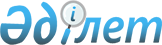 Об утверждении регламента государственной услуги "Регистрация и перерегистрация каждой единицы гражданского, служебного оружия физических и юридических лиц"
					
			Утративший силу
			
			
		
					Приказ Министра внутренних дел Республики Казахстан от 21 сентября 2011 года № 491. Зарегистрирован в Министерстве юстиции Республики Казахстан 17 октября 2011 года № 7264. Утратил силу приказом Министра внутренних дел Республики Казахстан от 5 марта 2014 года № 146      Сноска. Утратил силу приказом Министра внутренних дел РК от 05.03.2014 № 146 (вводится в действие по истечении десяти календарных дней после дня его первого официального опубликования).      В целях реализации статьи 9-1 Закона Республики Казахстан "Об административных процедурах", ПРИКАЗЫВАЮ:



      1. Утвердить прилагаемый регламент государственной услуги "Регистрация и перерегистрация каждой единицы гражданского, служебного оружия физических и юридических лиц".



      2. Комитету административной полиции Министерства внутренних дел Республики Казахстан (Лепеха И.В.):



      1) обеспечить государственную регистрацию настоящего приказа в Министерстве юстиции Республики Казахстан и его официальное опубликование;



      2) обеспечить размещение настоящего приказа на интернет-ресурсе Министерства внутренних дел Республики Казахстан.



      3. Начальникам департаментов внутренних дел областей, городов Алматы, Астаны и на транспорте организовать изучение настоящего приказа сотрудниками соответствующих служб и обеспечить его неукоснительное исполнение.



      4. Контроль за исполнением настоящего приказа возложить на заместителя министра внутренних дел Тыныбекова К.С.



      5. Настоящий приказ вводится в действие по истечении десяти календарных дней после дня его первого официального опубликования.      Министр                                    К. Касымов

Утвержден           

приказом Министра внутренних дел

Республики Казахстан     

от 21 сентября 2011 года № 491  

РЕГЛАМЕНТ

государственной услуги

"Регистрация и перерегистрация каждой единицы гражданского,

служебного оружия физических и юридических лиц" 

1. Общие положения

      1. Определение государственной услуги: "Регистрация и перерегистрация каждой единицы гражданского, служебного оружия физических и юридических лиц" (далее - государственная услуга).



      2. Форма оказываемой государственной услуги: не автоматизирована.



      3. Государственная услуга оказывается на основании:



      1) пункта 2 статьи 14 и пункта 2 статьи 15 Закона Республики Казахстан от 30 декабря 1998 года "О государственном контроле за оборотом отдельных видов оружия";



      2) пунктов 4, 5, 6, 22, 77-89 Правил оборота оружия и патронов к нему в Республике Казахстан, утвержденных постановлением Правительства Республики Казахстан от 3 августа 2000 года № 1176 "О мерах по реализации Закона Республики Казахстан "О государственном контроле за оборотом отдельных видов оружия";



      3) постановления Правительства Республики Казахстан от 26 октября 2009 года № 1668 "Об утверждении стандарта государственной услуги "Регистрация и перерегистрация каждой единицы гражданского, служебного оружия физических и юридических лиц"" (далее - Стандарт).



      4. Государственная услуга оказывается подразделениями лицензионно-разрешительной системы Министерства внутренних дел, департаментов внутренних дел областей, городов Астаны, Алматы и на транспорте, городских, районных органов внутренних дел.



      5. Формой завершения государственной услуги являются: разрешение на хранение или хранение и ношение оружия, выданное физическому лицу, и разрешение на хранение оружия, выданное юридическому лицу.



      6. За оказание государственной услуги взимается государственная пошлина в соответствии со статьей 540 Кодекса Республики Казахстан "О налогах и других обязательных платежах в бюджет" (Налоговый кодекс от 18 декабря 2008 года № 99-IV), которая составляет 10 процентов от месячного расчетного показателя, установленного на день уплаты государственной пошлины за регистрацию и перерегистрацию каждой единицы гражданского, служебного оружия физических и юридических лиц (за исключением холодного охотничьего, сигнального, механических распылителей, аэрозольных и других устройств, снаряженных слезоточивыми или раздражающими веществами, пневматического оружия с дульной энергией не более 7,5 Дж и калибра до 4,5 мм включительно).



      Государственная пошлина оплачивается через банковские учреждения Республики Казахстан, которыми выдается квитанция, подтверждающая размер и дату оплаты.



      Результатом государственной услуги являются: разрешения на хранение или хранение и ношение оружия, выданное физическому лицу и разрешение на хранение оружия, выданное юридическому лицу на бумажном носителе, либо мотивированный ответ об отказе в предоставлении услуги.



      В настоящем Регламенте используются следующие определения и сокращения:



      СФЕ - Структурно-функциональные единицы;



      заявитель - физическое или юридическое лицо, обратившееся в орган внутренних дел за получением государственной услуги;



      канцелярия ОВД - канцелярии Департаментов внутренних дел областей, городов Алматы, Астаны и на транспорте, городских, районных, районных в городе органов внутренних дел;



      ЛРС - сотрудник управления, отдела, отделения, группы лицензионно-разрешительной системы Департаментов внутренних дел областей, городов Алматы и Астаны и на транспорте, городского, районного, районного в городе органов внутренних дел;



      Руководство ОВД - начальник Департамента внутренних дел, либо лицо его замещающее, начальник Управления общественной безопасности, либо лицо его замещающее, начальник отдела (отделения) общественной безопасности городского, районного, районного в городе органов внутренних дел;



      разрешение (лицензия) - документ, выдаваемый органом внутренних дел физическому или юридическому лицу в процессе регистрации оружия. 

2. Требования к порядку оказания государственной услуги

      7. Для получения государственной услуги заявитель обращается в подразделения лицензионно-разрешительной системы Министерства внутренних дел, департаментов внутренних дел областей, городов Астаны, Алматы и на транспорте, городских, районных органов внутренних дел, место расположения и график работы которых указан в приложение 1 к настоящему Регламенту.



      8. Сроки ограничений по времени при оказании государственной услуги:



      1) сроки оказания государственной услуги с момента сдачи заявителем необходимых документов: 



      пятнадцать календарных дней - при обращении физического и (или) юридического лица, для рассмотрения которого не требуется получение информации от иных субъектов, должностных лиц, либо проверка с выездом на место;



      тридцать календарных дней - при обращении физического и (или) юридического лица, для рассмотрения которого требуется получение информации от иных субъектов, должностных лиц, либо проверка с выездом на место;



      2) максимально допустимое время ожидания в очереди при сдаче необходимых документов: не более 30 минут;



      3) максимально допустимое время обслуживания потребителя при сдаче необходимых документов: не более 30 минут;



      4) максимально допустимое время ожидания в очереди при получении разрешения на хранение, хранение и ношение оружия: не более 30 минут.



      9. Прием граждан и представителей организаций по вопросам выдачи разрешений на приобретение и регистрации (перерегистрации) оружия в подразделениях ЛРС осуществляется каждый понедельник и четверг, с 9-00 до 18-00 часов, с перерывом на обед с 13-00 до 14-30 и два раза в месяц - в выходные дни, с 9-00 до 13-00 часов.



      Прием осуществляется в порядке очереди, без предварительной записи и ускоренного обслуживания. 

3. Описание порядка действий (взаимодействия)

в процессе оказания государственной услуги

      10. Заявителю, непосредственно обратившемуся письменно в орган внутренних дел об оказании государственной услуги, выдается талон (уведомление) о приеме (регистрации) его запроса (заявления), в котором указывается наименование органа внутренних дел, фамилия, инициалы и должность принявшего заявление, время и дата его принятия.



      11. Перечень предоставляемых документов и требований для получения государственной услуги указаны в пункте 11 Стандарта.



      12. В предоставлении государственной услуги отказывается в случаях, если не представлены документы, предусмотренные пунктом 17 Стандарта.



      13. В процессе оказания государственной услуги участвуют следующие СФЕ:



      1) канцелярия ОВД;



      2) ЛРС;



      3) руководство ОВД;



      4) заявитель.



      14. Табличное описание последовательности и взаимодействие административных действий (процедур) каждой СФЕ с указанием срока выполнения каждого административного действия приведено в приложении 2 к настоящему Регламенту.

Приложение 1          

к регламенту государственной услуги

21 сентября 2011 года № 491  

Приложение 2           

к регламенту государственной услуги

21 сентября 2011 года № 491   

      Вариант 1. Регистрация гражданского оружия физическим лицам



      Таблица 1.

      Вариант 2. Регистрация служебного оружия юридическим лицам



      Таблица 2.

      Вариант 3. Регистрация служебного оружия работников юридических лиц с особыми уставными задачами, субъектов охранной деятельности



      Таблица 3.

      Варианты использования



      Вариант 1. Регистрация гражданского оружия физическим лицам 



      Таблица 4. Основной процесс - принятие положительного решения по вопросу регистрации гражданского оружия физическим лицам

      Вариант 2. Регистрация служебного оружия юридическим лицам



      Таблица 5. Основной процесс - принятие положительного решения по вопросу регистрации служебного оружия юридическим лицам

      Вариант 3. Регистрация служебного оружия работников юридических лиц с особыми уставными задачами, субъектов охранной деятельности 



      Таблица 6. Основной процесс - принятие положительного решения по вопросу регистрации служебного оружия работников юридических лиц с особыми уставными задачами, субъектов охранной деятельности

      Альтернативный процесс - принятие отрицательного решения по вопросу регистрации служебного оружия работников юридических лиц с особыми уставными задачами, субъектов охранной деятельности 



      Таблица 7.
					© 2012. РГП на ПХВ «Институт законодательства и правовой информации Республики Казахстан» Министерства юстиции Республики Казахстан
				№

п/пДепартаменты внутренних

делЮридический адресИнтернет

-ресурсТелефоны

секрета-

риата

Департа-

ментов

внутрен-

них делТелефоны

подраз-

делений

лицензи-

онно-

разреши-

тельной

системы1234561.Департамент внутренних

дел г. Астаныг. Астана,

ул. Бейбитшилик, 19www.ast.

dvd.mvd.

kz71-61-98,

71-61-9971-61-70,

71-60-18,

71-63-661)Управление внутренних дел 

района «Алматы»г. Астана,

ул. Жансугурова, 271-68-6371-67-372)Управление внутренних дел 

района «Сары-Арка»г. Астана,

ул. Есимберлина, 171-66-3271-66-463)Управление внутренних дел 

района «Есиль»г. Астана, 

Коргалжинская

трасса, 2179-88-02,

79-88-1079-88-022.Департамент внутренних

дел Акмолинской областиг. Кокшетау,

ул. Горького, 35www.

akmdvd.

online.

kz29-11-24,

29-11-2525-00-351)Управление внутренних дел

города Кокшетауг. Кокшетау,

ул. Абая, 12125-78-05,

29-96-7923-03-492)Отдел внутренних дел

города Степногорскаг. Степногорск,

м-н 5/495-82-025-82-023)Отдел внутренних дел 

Аккольского районаг. Акколь,

ул. Октябрьская, 22-10-022-10-024)Отдел внутренних дел

Аршалынского районап. Аршалы, ул.

Ташенова, 472-17-442-17-445)Отдел внутренних дел

Астраханского районас. Астраханка,

ул. Байтурсунова, 162-13-022-13-026)Отдел внутренних дел 

Атбасарского районаг. Атбасар, 

ул. Урицкого, 384-37-404-37-407)Отдел внутренних дел

Буландынского районаг. Макинск, 

ул. Сейфуллина, 1352-10-022-10-028)Отдел внутренних дел

Егиндыкольского районас. Егиндыколь, 

ул. Мира, 82-14-852-14-859)Отдел внутренних дел

Енбекшильдерского районаг. Степняк,

ул. Ленина, 792-30-402-30-4010)Отдел внутренних дел

Ерейментауского районаг. Ерментау,

ул. Богенбая, 793-32-683-32-6811)Отдел внутренних дел 

Есильского районаг. Есиль, 

ул. Ауэзова, 632-12-022-12-0212)Отдел внутренних дел 

Жаксынского районас. Жаксы, 

ул. Турлыбаева, 342-12-892-12-8913)Отдел внутренних дел

Жаркаинского районаг. Державинск, 

ул. Захарова, 339-63-339-63-3314)Отдел внутренних дел

Зерендинского районас. Зеренда, 

ул. Ильясова, 423-44-023-44-0215)Отдел внутренних дел

Коргалжынского районас. Коргалжын,

ул. Болганбаева, 8 2-14-352-14-3516)Отдел внутренних дел

Сандыктауского районас. Балкашино,

ул. Абая, 1015-00-025-00-0217)Отдел внутренних дел

Целиноградского районас. Акмол92-4-1892-4-1818)Отдел внутренних дел

Шортандинского районас. Шортанды, 

ул. Советская, 212-75-022-75-0219)Отдел внутренних дел

Бурабайского районаг. Щучинск, ул. 

Коммунистическая, 334-27-27,4-43-654-43-653.Департамент внутренних

дел г. Алматыг. Алматы,

ул. Масанчи, 57аwww.

almaty.

police.

kz254-41-55,

254-42-24254-47-

81,

254-42-

171)Управление внутренних дел

Алатауского районаг. Алматы,

ул. Утеген батыра,

78298-54-85298-54-882)Управление внутренних дел

Алмалинского районаг. Алматы,

ул. Карасай батыра,

109254-46-29254-46-223)Управление внутренних дел

Ауэзовского районаг. Алматы,

ул. Утеген батыра,

76298-53-53221-09-864)Управление внутренних дел

Бостандыкского районаг. Алматы,

ул. Радостовца, 205254-47-34395-05-435)Управление внутренних дел

Жетысуского районаг. Алматы,

ул. Райымбека, 158 а279-96-88233-69-186)Управление внутренних дел

Медеуского районаг. Алматы,

ул. Зенкова, 37254-48-18254-48-157)Управление внутренних дел Турксибского районаг. Алматы,

ул. Рихарда Зорге,

14298-54-09298-54-454.Департамент внутренних

дел Актюбинской областиг. Актобе,

ул. Бр. Жубановых,

271www.

aktobe

police.

kz51-27-55,

93-03-0352-02-09,

93-01-071)Управление внутренних дел

города Актобег. Актобе,

ул. Айтеке би, 2121-23-38,

40-41-0897-08-77,

97-08-702)Отдел внутренних дел

Айтекебийского районас. Комсомол,

ул. Ардагера, 72-14-292-17-753)Отдел внутренних дел 

Алгинского районаг. Алга, 

ул. Мухамбетова, 283-11-023-37-024)Отдел внутренних дел

Байганинского районап. Байганин, 

ул. Советов, 1522-1-7422-6-825)Отдел внутренних дел 

Иргизского районас. Иргиз,

ул. Ленина, 142-12-272-12-036)Отдел внутренних дел

Каргалинского районас. Бадамша, 

ул. Пацаева, 923-6-3122-8-577)Отдел внутренних дел 

Мартукского районас. Мартук, 

ул. Ленина, 452-14-042-14-908)Отдел внутренних дел

Мугалжарского районаг. Кандагаш, 

ул. Жамбула, 74а3-66-083-61-389)Отдел внутренних дел

Темирского районас. Шубаркудык,

ул. Желтоксан, 12-23-602-32-0210)Отдел внутренних дел

Уилского районас. Уил,

ул. Койшигулова, 422-18-982-17-1711)Отдел внутренних дел

Хобдинского районас. Кобда, 

ул. Астанинская, 972-16-922-16-9512)Отдел внутренних дел

Хромтауского районаг. Хромтау, 

пр-т Абая, 102-12-372-16-2413)Отдел внутренних дел

Шалкарского районаг. Шалкар, 

ул. Есет Көтібарұлы,

882-14-612-14-635.Департамент внутренних

дел Алматинской областиг. Талдыкорган

ул. Жансугурова,

91/95www.

jetisu-

police.

kz60-02-11,

60-01-5460-01-15,

60-01-081)Управление внутренних дел

города Талдыкорганаг. Талдыкорган,

ул. Абая, 24960-86-0424-42-002)Управление внутренних дел

Енбекшиказахского районаг. Есик,

ул. Токатаева, 1054-48-894-48-893)Управление внутренних дел

Илийского районап. Отеген батыра,

ул. Батталханова51-72-1451-72-144)Управление внутренних дел

Карасайского районаг. Каскелен,

ул. Абылайхана, 9098-34-222-28-065)Управление внутренних дел

Талгарского районаг. Талгар,

ул. Абылайхана, 120295-61-05295-61-056)Отдел внутренних дел

города Капшагаяг. Капшагай,

ул. Конаева, 44-17-984-10-987)Отдел внутренних дел

города Текелиг. Текели,

ул. Конаева, 1044-51-184-51-188)Отдел внутренних дел

Аксуского районап. Жансугурова,

ул. Жекебаева, 1042-15-952-15-959)Отдел внутренних дел

Алакольского районаг. Ушарал,

ул. Конаева, 92-12-842-22-1410)Отдел внутренних дел

Балхашского районас. Баканас, 

ул. Сейфуллина, 191-4-0191-4-0111)Отдел внутренних дел

Ескельдинского районап. Карабулак,

ул. Оразбекова, 103-01-023-01-0212)Отдел внутренних дел

Жамбылского районас. Узынагаш,

ул. Рыскулова, 782-12-452-15-4513)Отдел внутренних дел

Каратальского районаг. Уштобе,

ул. Толеби, 63 2-10-022-11-5714)Отдел внутренних дел

Кербулакского районап. Сарыозек,

ул. Момышулы, 32 31-8-5531-8-5515)Отдел внутренних дел

Коксуского районап. Балпык би, 

ул. Исабаева, 1222-02-182-06-4616)Отдел внутренних дел

Панфиловского районаг. Жаркент,

ул. Жансугурова, 1025-12-025-12-0217)Отдел внутренних дел

Райымбекского районас. Беген, 

ул. Жамбула, 92-13-982-15-5918)Отдел внутренних дел

Саркандского районаг. Сарканд, 

ул. Жамбула, 422-10-022-11-5419)Отдел внутренних дел

Уйгурского районас. Чунджа, 

ул. Исламова, 512-15-972-15-976.Департамент внутренних

дел Атырауской областиг. Атырау,

пр. Азаттык, 85www.dvd-

atyrau.

kz98-21-17,

98-20-5798-20-331)Управление внутренних дел

города Атырауг. Атырау,

ул. Молдагулова, 24798-15-7298-15-142)Отдел внутренних дел 

Жылыойского районаг. Кульсары,

ул. Дюсенбекова, 545-17-225-17-223)Отдел внутренних дел

Индерского районап. Индер, 

ул. Нсанбаева, 92-13-652-13-654)Отдел внутренних дел

Исатайского районас. Аккистау, 

ул. Егемен

Казахстан, 112-02-022-06-975)Отдел внутренних дел

Кзылкогинского районас. Миялы, 

ул. Абая, 82-12-062-12-016)Отдел внутренних дел

Курмангазинского районас. Ганюшкино, 

ул. Абая, 372-11-892-11-207)Отдел внутренних дел

Макатского районас. Макат, 

ул. Газовиков, 133-09-603-09-608)Отдел внутренних дел

Махамбетского районас. Махамбет,

ул. Абая, 132-23-672-23-677.Департамент внутренних

дел

Восточно-Казахстанской

областиг.

Усть-Каменогорск,

ул. Ворошилова, 1http://0

2vko.kz23-43-17,

23-42-11,

23-43-2123-42-72,

23-43-751)Управление внутренних дел

города Усть-Каменогорскаг. Усть-Каменогорск,

ул. Пролетарская,

15223-27-11,

23-27-12,

23-26-2223-27-25,

23-27-86,

23-27-162)Управление внутренних дел

города Семейг. Семей, 

ул. Б. Момышулы, 1756-97-5656-93-903)Отдел внутренних дел

города Аягоза и Аягозского

районаг. Аягоз, 

ул. Танибергена, 683-33-43,

3-14-883-33-43,

3-14-884)Отдел внутренних дел

города Зыряновска и

Зыряновского районаг. Зыряновск, 

ул. Горького, 344-19-31,

3-10-084-19-31,

3-10-085)Отдел внутренних дел

города Риддераг. Риддер, 

ул. Тохтарова, 84-47-41,

4-22-504-52-136)Отдел внутренних дел

Абайского районас. Караул, 

ул. Модагалиева, 139-13-269-13-267)Отдел внутренних дел

Бескарагайского районас. Бескарагай, 

ул. Ауэзова, 459-14-63,

9-18-619-14-63,

9-18-618)Отдел внутренних дел

Бородулихинского районас. Бородулиха, 

п. Мира, 162-10-272-15-639)Отдел внутренних дел

Глубоковского районас. Глубокое,

ул. Поповича, 442-18-80,

2-26-772-29-7510)Отдел внутренних дел

Жарминского районас. Калбатау,

ул. Бабатай улы, 366-57-542-66-4011)Отдел внутренних дел

Зайсанского районаг. Зайсан,

ул. Сатпаева, 142-12-02,

2-13-062-12-02,

2-13-0612)Отдел внутренних дел

Катон-Карагайского районас. Большенарым

ул. Абая, 12-13-022-13-0213)Отдел внутренних дел

Кокпектинского районас. Кокпекты,

ул. Астана, 332-17-94,

2-19-492-17-94,

2-19-4914)Отдел внутренних дел

Курчумского районас. Курчум, 

ул. Новая, 103-17-76,

3-21-583-17-76,

3-21-5815)Отдел внутренних дел

Тарбагатайского районас. Аксуат,

ул. Кабанабай, 12-18-032-18-0316)Отдел внутренних дел

Уланского районап. Молодежное, дом 52-74-332-74-3317)Отдел внутренних дел

Урджарского районас. Урджар,

ул. Абылайхана, 1712-10-022-10-0218)Отдел внутренних дел

Шемонаихинского районаг. Шемонаиха,

ул.

Интернациональная, 22-15-662-15-7119)Отдел полиции города

Курчатоваг. Курчатов

ул. Абая, 102-55-012-37-828.Департамент внутренних

дел Жамбылской областиг. Тараз,

ул. Желтоксан, 80www.

taraz

police.

kz43-39-4443-33-721)Управление внутренних дел

города Таразаг. Тараз,

ул. Рысбек батыра,

5а34-36-2334-36-232)Отдел внутренних дел 

Байзакского районас. Сарыкемер, 

ул. Орынкулова, 9а2-10-812-16-803)Отдел внутренних дел 

Жамбылского районас. Аса, 

ул. Толе би, 1782-15-632-15-634)Отдел внутренних дел 

Жуалынского районас. Б. Момышулы, 

ул. Рысбек батыра,

842-16-202-16-205)Отдел внутренних дел 

Кордайского районас. Кордай, 

ул. Жибек жолы, 3262-20-022-20-026)Отдел внутренних дел 

Меркенского районас. Мерке,

ул. Исмаилова, 2302-25-402-49-307)Отдел внутренних дел

Мойынкумского районас. Мойынкум,

ул. Амангельды, 692-44-452-44-458)Отдел внутренних дел 

Сарысуского районаг. Жанатас, 

ул. Аулие ата, 36-29-136-32-709)Отдел внутренних дел 

Таласского районаг. Каратау,

ул. Конаева, 206-27-146-27-1410)Отдел внутренних дел

района Турара Рыскуловас. Кулпан, 

ул. Жибек жолы, 572-14-502-14-5011)Отдел внутренних дел 

Шуского районаг. Шу, 

ул. Сатпаева, 1302-48-022-48-029.Департамент внутренних

дел

Западно-Казахстанской

областиг. Уральск, 

ул. Пугачева, 45www.dvd

zko.kz98-40-3098-40-141)Управление внутренних дел

города Уральскаг. Уральск,

ул. Космическая, 1092-18-3392-18-142)Отдел внутренних дел 

Акжаикского районап. Чапаево, 

ул. Казахстанская,

7191-2-0291-0-663)Отдел внутренних дел

Бокейординского районап. Сайхин, 

ул. Абулхаирхана, 2121-5-6821-5-614)Отдел внутренних дел 

Бурлинского районаг. Аксай, 

2 мкр. д. 289-39-179-39-465)Отдел внутренних дел

Жангалинского районап. Жангала, 

ул. Халык Достыгы,

532-19-202-19-216)Отдел внутренних дел

Жанибекского районап. Жанибек, 

ул. Казахстанская,

4521-5-0321-1-057)Отдел внутренних дел

Зеленовского районап. Переметное, 

ул. Достык, 6422-0-0222-2-618)Отдел внутренних дел

Казталовского районап. Казталовка, 

ул. С. Датова, 2131-0-0831-1-029)Отдел внутренних дел

Каратобинского районап. Каратобе, 

ул. С. Датова, 1631-3-2531-7-0210)Отдел внутренних дел 

Сырымского районап. Сырым,

ул. Казахстанская, 731-1-3721-5-4511)Отдел внутренних дел

Таскалинского районап. Таскала, 

ул. Мирная, 921-1-8621-8-4512)Отдел внутренних дел

Теректинского районас. Федоровка

ул. Юбилейная б.н.23-2-6621-1-8613)Отдел внутренних дел

Чингирлауского районап. Чингирлау

ул. Казахстанская, 733-6-3933-2-3910.Департамент внутренних

дел Карагандинской

областиг. Караганда,

ул. Ерубаева, 37www.krg

dvd.kz42-90-19,

42-91-6940-70-18,

44-20-54,

40-71-221)Управление внутренних дел

города Карагандыг. Караганда,

ул. Ермекова, 11840-71-9756-42-51,

74-22-56,

44-51-69,2)Управление внутренних дел

города Жезказганг. Жезказган, 

ул. Сейфулина, 3576-13-6876-43-983)Управление внутренних дел

города Темиртауг. Темиртау, 

ул. Мичурина, 898-43-155-43-154)Управление внутренних дел

Абайского районаг. Абай, 

ул. К. Маркса, 42а4-46-664-46-665)Управление внутренних дел

Бухар-Жырауского районап. Ботакара, 

ул. Бухар-Жырау, 42-11-782-16-556)Отдел внутренних дел

города Балхашаг. Балхаш, 

ул. Бокейхана, 224-03-724-46-727)Отдел внутренних дел

города Каражалаг. Каражал, 

ул. Тоимбекова, 84-16-304-16-308)Отдел внутренних дел

города Сараниг. Сарань, 

ул. Жамбыла, 602-52-022-67-129)Отдел внутренних дел

города Сатпаеваг. Сатпаев,

ул. Абая, 6а3-44-832-31-6310)Отдел внутренних дел

города Шахтинскаг. Шахтинск, 

ул. К. Маркса, 42а4-04-074-23-7011)Отдел внутренних дел 

Актогайского районап. Актогай,

ул. Абая, 32-16-902-16-9012)Отдел внутренних дел

Жанааркинского районап. Атасу,

ул. Независимости,

102-64-702-64-7013)Отдел внутренних дел

Каркаралинского районаг. Каркаралинск, 

ул. М. Ауэзова, 313-12-023-10-8614)Отдел внутренних дел

Нуринского районап. Киевка, 

ул. Талжанова, 52-12-882-29-0115)Отдел внутренних дел

Осакаровского районап. Осакаровка, 

ул. Литвиновская, 94-16-554-13-8216)Отдел внутренних дел 

Улытауского районас. Улытау2-11-022-11-0217)Отдел внутренних дел 

Шетского районап. Аксу-Аюлы,

ул. Шортанбая, 162-12-022-12-0211.Департамент внутренних

дел Кызылординской

областиг. Кызылорда,

ул. Коркыт Ата, 18www.dvd

kzo.kz27-44-1029-56-971)Управление внутренних дел

города Кызылордыг. Кызылорда,

ул. Толе-би, 13627-45-4729-71-102)Отдел внутренних дел 

Аральского районаг. Аральск, 

ул. Бахтыбая Батыра,

272-10-012-21-023)Отдел внутренних дел

Жалагашского районапос. Жалагаш, 

ул. Желтоксан, 13-16-923-10-824)Отдел внутренних дел

Жанакорганского районапос.Жанакорган, 

ул. Кожанова б.н.24-1-2524-1-035)Отдел внутренних дел 

Казалинского районас. Кент Айтеке-би,

ул. Биржан-Сал, 862-16-402-14-936)Отдел внутренних дел

Кармакшинского районапос. Жосалы, 

ул. Кушербаева, 392-10-032-11-817)Отдел внутренних дел

Сырдарьинского районапос. Теренозек, 

ул. Амангельды, 4721-2-823-10-878)Отдел внутренних дел 

Шиелийского районапос. Шиели, 

ул. М.Шокая, 74-21-604-20-5612.Департамент внутренних

дел Костанайской

областиг. Костанай,

ул.

Баймагамбетова,

197www.

kostanay

police.

kz52-60-19,

52-63-1352-61-471)Управление внутренних дел

города Аркалыкаг. Аркалык, 

ул. Байтурсынова, 167-10-177-27-452)Отдел внутренних дел

города Житикара и

Житикаринского районаг. Житикара, 

мк-н 5в, 182-09-092-09-223)Управление внутренних дел

города Костаная г. Костанай, 

ул. Тарана, 3652-68-0052-68-374)Отдел внутренних дел

города Лисаковскаг. Лисаковск, мк-н

1а3-38-513-48-075)Отдел внутренних дел

города Рудногог. Рудный, 

ул. Горняков, 74-55-102-84-396)Отдел внутренних дел

Алтынсаринского районап. Силантьевка, 

ул. Ленина, 512-12-552-15-137)Отдел внутренних дел

Амангельдинского районап. Амангельды, 

ул. Дюсенбина, 162-11-332-11-338)Отдел внутренних дел

Аулиекольского районас. Аулиеколь, 

ул. Ленина, 342-10-352-10-389)Отдел внутренних дел

Денисовского районап. Денисовка, 

ул. Ленина, 169-11-729-17-5110)Отдел внутренних дел

Жангильдинского районап. Торгай,

ул. Алтынсарина, 72-14-002-14-0011)Отдел внутренних дел

Камыстинского районап. Камысты, 

ул. Ержанова, 872-14-012-20-5512)Отдел внутренних дел

Карабалыкского районап. Карабалык, 

ул. Нечепуренко, 33-30-333-38-5313)Отдел внутренних дел 

Карасуского районас. Карасу, 

ул. Исакова, 802-12-682-18-4214)Отдел внутренних дел

Костанайского районап. Затобольск,

ул. Калинина, 782-31-612-31-6215)Отдел внутренних дел

Мендыкаринского районап. Боровской, 

ул. Ленина, 72-13-972-15-3916)Отдел внутренних дел

Наурзумского районап. Караменды,

ул. Аблайхана, 242-14-452-14-4517)Отдел внутренних дел

Сарыкольского районап. Сарыколь,

ул. Пушкина, 1022-13-682-18-2218)Отдел внутренних дел 

Тарановского районас. Тарановка, 

ул. Советская, 103-61-013-61-0119)Отдел внутренних дел

Узункольского районас. Узунколь, 

ул. Аблайхана, 342-15-532-12-0320)Отдел внутренних дел 

Федоровского районап. Федоровка,

ул. Ленина, 102-24-672-11-8713.Департамент внутренних

дел

Мангистауской областиг. Актау,

м-н 12www.

mdvd.kz43-08-7653-23-64,

53-23-551)Управление внутренних дел 

города Актауг. Актау,

м-н 3, 12347-48-7947-48-892)Отдел внутренних дел

города Жанаозенг. Жанаозен,

ул. Спортивная, 631-5-8531-3-593)Отдел внутренних дел

Бейнеуского районап. Бейнеу, 

ул. Досанбатыр, 22-25-892-25-894)Отдел внутренних дел

Каракиянского районап. Курук, 

м-н 1, 121-2-9921-2-775)Отдел внутренних дел

Мангистауского районап. Шетпе, 

ул. Б. Момышулы, 1521-2-4821-4-006)Отдел внутренних дел

Мунайлинского районап. Мунайлы, 

ул. Рыскулова, 1146-63-7346-63-877)Отдел внутренних дел

Тупкараганского района г. Форт-Шевченко 

ул. Оналбаева, 422-7-5422-4-6414.Департамент внутренних

дел Павлодарской

областиг. Павлодар,

ул. Ленина, 51www.dvd

pavlodar

.kz32-04-52,

39-11-1539-11-751)Управление внутренних дел

города Павлодараг. Павлодар 

ул. Лермонтова, 51/132-76-81,

32-81-9237-76-35,

32-69-542)Отдел внутренних дел

города Аксуг. Аксу, 

ул. Донентаева, 539-19-02,

39-19-0139-19-023)Отдел внутренних дел

города Экибастузаг. Экибастуз, 

ул. Ленина, 9534-09-2734-91-424)Отдел внутренних дел

Актогайского районас. Актогай,

ул. Каирбаева, 482-12-87,

39-19-0621-4-545)Отдел внутренних дел

Баянаульского районас. Баянаул, 

ул. Сатпаева, 289-12-539-12-536)Отдел внутренних дел

Железинского районас. Железинка,

ул. Пушкина, 939-19-1039-19-107)Отдел внутренних дел 

Иртышского районас. Иртышск, 

ул. Искакова, 952-13-4139-19-128)Отдел внутренних дел

Качирского районас. Теренколь, 

ул. Сейфуллина, 5821-2-0521-2-029)Отдел внутренних дел

Лебяжинского районас. Акку,

ул. Амангельды, 6939-19-152-15-7910)Отдел внутренних дел

Майского районас. Коктоте, 

ул. Аблайхана, 4339-19-1739-19-1811)Отдел внутренних дел

Павлодарского районаг. Павлодар,

ул. Суворова, 2039-19-2039-19-1912)Отдел внутренних дел 

Успенского районас. Успенка, 

ул. Терешковой, 3039-19-22,

91-7-02,

92-7-0291-9-6713)Отдел внутренних дел

Щербактинского районас. Щербактинск,

ул. Советова, 5939-19-2439-19-2315.Департамент внутренних

дел

Северо-Казахстанской

областиг. Петропавловск, 

ул. Конституции

Казахстана, 51www.

police.

sko.kz39-40-20,39-42-891)Управление внутренних дел

города Петропавловскаг. Петропавловск, 

ул. Жумабаева, 11839-48-39,

39-48-2839-48-662)Отдел внутренних дел

Айыртауского районас. Саумалколь, 

ул. Валиханова, 2439-21-0339-21-033)Отдел внутренних дел

Акжарского районас. Талщик, 

ул. Аблайхана, 939-20-97,

2-15-722-15-724)Отдел внутренних дел

Аккайынского районап. Смирново, 

ул. Труда, 639-20-9839-20-985)Отдел внутренних дел

района имени Габита

Мусреповас. Новоишимское, 

ул. Аульбекова, 5439-21-0939-21-096)Отдел внутренних дел 

Есильского районас. Явленка, 

ул. Ибраева, 1339-21-01,

2-13-902-13-907)Отдел внутренних дел

Жамбылского районас. Пресновка,

ул. Дружбы, 1739-21-02,

2-14-352-14-358)Отдел внутренних дел

Кызылжарского районап. Бишкуль,

ул. Гагарина, 839-13-14,

2-10-322-10-329)Отдел внутренних дел 

района Магжана Жумабаевап. Булаево,

ул. Юбилейная, 5439-20-99,

2-11-632-11-6310)Отдел внутренних дел 

Мамлютского районап. Мамлютка, 

ул. Ленина, 3 39-21-0439-21-0411)Отдел внутренних дел

Тайыншинского районап. Тайынша, 

пер. Центральный, 2039-21-0639-21-0612)Отдел внутренних дел

Тимирязевского районап. Тимирязево,

ул. Плетнева, 1539-21-0739-21-0713)Отдел внутренних дел

Уалихановского районап. Кешкенеколь, 

ул. Уалиханова, 8839-21-0839-21-0814)Отдел внутренних дел

района Шал акынап. Сергеевка,

ул. Шал акына, 1439-21-05,

2-09-102-09-1016.Департамент внутренних

дел Южно-Казахстанской

областиг. Шымкент,

ул. Желтоксан, 13www.dvd-

uko.kz97-66-26,

97-65-85,

97-65-9097-67-41,

97-65-491)Управление внутренних дел

города Туркестанаг. Туркестан,

ул. Ерубаева, б/н4-15-024-12-732)Управление внутренних дел

города Шымкента

Абайский ОП

Аль-Фарабийский ОП

Енбекшинский ОПг. Шымкент,

ул. Калдаякова 5,

ул. Желтоксан 3,

ул. Елшибек батыра

110А56-02-61,

97-64-13,

57-27-50,

98-06-2198-07-42,

97-64-38,

98-06-313)Управление внутренних дел

Махтааральского районаг. Жетысай,

ул. М. Ауэзова б/н 6-70-206-70-204)Управление внутренних дел

Сайрамского районаг. Аксукент, 

ул. Жибек жолы, б/н 2-12-902-12-905)Управление внутренних дел

Сарыагашского районаг. Сарыагаш, 

ул. Тасбалтаева, 392-15-732-15-736)Отдел внутренних дел

города Кентауг. Кентау,

ул. Жамбула, 29 3-34-613-34-617)Отдел внутренних дел

Арысского районаг. Арысь, 

ул. Аймаутова, 35 2-14-022-14-028)Отдел внутренних дел

Байдибекского районас. Шаян,

ул. Байдибек, б/н2-10-762-10-769)Отдел внутренних дел

Казыгуртского районас. Казыгурт, 

ул. Кунаева, б/н2-12-462-12-4610)Отдел внутренних дел

Ордабасынского районас. Темирлан, 

ул. Рыскулова, 32-14-132-14-1311)Отдел внутренних дел 

Отрарского районас. Шаульдеру

ул. Сарсенбаева, 52-12-592-12-5912)Отдел внутренних дел 

Сузакского районас. Шолаккорган,

ул. Жибек жолы, 754-14-024-14-0213)Отдел внутренних дел 

Толебийского районаг. Ленгер,

ул. Жамбыла,б/н 6-16-026-16-0214)Отдел внутренних дел

Тюлькубасского районас. Т. Рыскулова

ул. Рыскулова, 1985-18-145-18-1415)Отдел внутренних дел

Шардаринского районап. Шардара,

ул. Б. Момышулы,162-23-822-23-8217.Центральный департамент

внутренних дел на

транспортег. Астана,

ул. Затаевича,

18/1www.

cddvdt.

kz94-36-30,

94-27-2394-28-54Действия основного процесса (хода, потока работ)
1№ действия (хода,

потока работ)1232Наименование СФЕКанцелярия

ОВДЛРСРуководство

ОВД3Наименование действия

(процесса, процедуры,

операции) и их

описаниеПрием и

регистрация

документов

заявителяПроверка и

оформление

разрешения

на

приобретение

оружияПроверка

документов и

подписание

разрешения на

приобретение

оружия4Форма завершения

(данные, документ,

организационно-

распорядительное

решение)Регистрация

в журнале и

выдача

талона о

полученииПодготовлен-

ное к

подписанию

разрешение

на

приобретение

оружияПодписанное

разрешение,

заверенное

специальной

печатью5Сроки исполнения10 минут15 дней3 дня6МагазинЗаявитель ЛРСРуководство ОВДЛРС7Продажа оружия.

Внесение на

тыльной стороне

разрешения

сведений о

проданном оружииПредостав-

ляет в ЛРС

ОВД

документы

для

оформления

разрешения

на хранение

или хранение

и ношение

приобретен-

ного оружияПроверка

представлен-

ных

заявителем

документов.

Оформление

разрешения

на хранение

или хранение

и ношение

оружияПроверка

документов

и

подписание

разрешения

на хранение

или

хранение и

ношение

оружияВыдача

подпи-

санных

докумен-

тов

заявите-

лю8Выдача покупателю

оружия, возврат

разрешения на

приобретение, с

указанными

сведениями о

проданном оружии.

Выдача акта

отстрела

проданного

нарезного оружия

(для нарезного

оружия)Сдача

документов в

ЛРСПодготовлен-

ное к

подписанию

разрешение

на хранение

или хранение

и ношение

оружияПодписанное

разрешение

на хранение

или

хранение и

ношение

оружие,

заверенное

специальной

печатьюВыдача

подпи-

санных

докумен-

тов

заявите-

лю930 минутне более 7

дней15 дней3 дня30 минут10Действия основного процесса (хода, потока работ)
1№ действия (хода,

потока работ)1232Наименование СФЕКанцелярия ОВДЛРСРуководство

ОВД3Наименование

действия

(процесса,

процедуры,

операции) и их

описаниеПрием и

регистрация

документов

заявителяПроверка и

оформление

лицензии на

приобретение

оружияПроверка

документов и

подписание

лицензии на

приобретение

оружия4Форма завершения

(данные, документ,

организационно-

распорядительное

решение)Регистрация в

журнале и

выдача талона

о полученииПодготовленная

к подписанию

лицензия на

приобретение

оружияПодписанная

лицензия,

заверенная

специальной

печатью5Сроки исполнения10 минут15 дней3 дня6Номер следующего

действия234Действия основного процесса (хода, потока работ)
1456782МагазинЗаявительЛРСРуководство

ОВДЛРС3Продажа

оружия.

Внесение на

тыльной

стороне

лицензии

сведений о

проданном

оружииПредоставляет

в ЛРС ОВД

документы для

оформления

разрешения на

хранение

приобретенно-

го оружияПроверка

представлен-

ных

заявителем

документов.

Оформление

разрешения

на хранение

оружияПроверка

документов

и

подписание

разрешения

на хранение

оружияВыдача

подписанных

документов

заявителю4Выдача

покупателю

оружия,

возврат

лицензии на

приобретение,

с указанными

сведениями о

проданном

оружии.

Выдача акта

отстрела

проданного

нарезного

оружия (для

нарезного

оружия)Сдача

документов в

ЛРСПодготовлен-

ное к

подписанию

разрешение

на хранение

оружияПодписанное

разрешение

на хранение

оружие,

заверенное

специальной

печатьюВыдача

подписанных

документов

заявителю530 минутне более 7

дней15 дней3 дня30 минут 6Действия основного процесса (хода, потока работ)
1№ действия (хода,

потока работ)1122Наименование СФЕКанцелярия ОВДКанцелярия ОВДЛРС3Наименование

действия (процесса,

процедуры,

операции) и их

описаниеПрием и регистрация

документов заявителя

для оформления

разрешения на хранение

и ношение

приобретенного

служебного оружияПрием и регистрация

документов заявителя

для оформления

разрешения на хранение

и ношение

приобретенного

служебного оружияПроверка

представленных

заявителем

документов.

Оформление

разрешения на

хранение и ношение

оружия4Форма завершения

(данные, документ,

организационно-

распорядительное

решение)Регистрация в журнале

и выдача талона о

полученииРегистрация в журнале

и выдача талона о

полученииПодготовленное к

подписанию

разрешение на

хранение и ношение

оружия5Сроки исполнения10 минут10 минут10 дней6Руководство ОВДРуководство ОВДЛРСЛРС7Проверка документов и подписание

разрешения на хранение оружияПроверка документов и подписание

разрешения на хранение оружияВыдача подписанных документов

заявителюВыдача подписанных документов

заявителю8Подписанное разрешение на

хранение оружие, заверенное

специальной печатью Подписанное разрешение на

хранение оружие, заверенное

специальной печатью Выдача подписанных документов

заявителюВыдача подписанных документов

заявителю93 дня3 дня30 минут 30 минут Основной процесс (ход, поток работ)Основной процесс (ход, поток работ)Основной процесс (ход, поток работ)Основной процесс (ход, поток работ)Основной процесс (ход, поток работ)Канцелярия

ОВДЛРСРуководство

ОВДМагазинЗаявитель1. Прием и

регистрация

документов

заявителя,

выдача

талона о

получении2. Проверка

документов и

оформление

разрешения

на

приобретение

оружия3. Проверка

документов и

подписание

разрешения

на

приобретение

оружия4. Продажа

оружия.

Внесение на

тыльной

стороне

разрешения

сведений о

проданном

оружии5. Заявитель

предоставля-

ет в ЛРС ОВД

документы

для

оформления

разрешения

на хранение

или хранение

и ношение

приобретен-

ного оружия6. Проверка

представлен-

ных

заявителем

документов.

Оформление

разрешения

на хранение

или хранение

и ношение

оружия7. Проверка

документов и

подписание

разрешения

на хранение

или хранение

и ношение

оружия8. Выдача

подписанных

документов

заявителюОсновной процесс (ход, поток работ)Основной процесс (ход, поток работ)Основной процесс (ход, поток работ)Основной процесс (ход, поток работ)Основной процесс (ход, поток работ)Канцелярия

ОВДЛРСРуководство

ОВДМагазинЗаявитель1. Прием и

регистрация

документов

заявителя,

выдача

талона о

получении2. Проверка

документов и

оформление

лицензии на

приобретение

оружия3. Проверка

документов и

подписание

лицензии на

приобретение

оружия4. Продажа

оружия.

Внесение на

тыльной

стороне

лицензии

сведений о

проданном

оружии5. Заявитель

предоставля-

ет в ЛРС ОВД

документы

для

оформления

разрешения

на хранение

приобретен-

ного оружия6. Проверка

представлен-

ных

заявителем

документов.

Оформление

разрешения

на хранение

оружия7. Проверка

документов и

подписание

разрешения

на хранение

оружия8. Выдача

подписанных

документов

заявителюОсновной процесс (ход, поток работ)Основной процесс (ход, поток работ)Основной процесс (ход, поток работ)Канцелярия ОВДЛРСРуководство ОВД1. Прием и регистрация

документов заявителя,

выдача талона о

получении2. Проверка

документов и

оформление разрешения

на хранение и ношение

оружия3. Проверка

документов и

подписание

разрешения на

хранение и ношение

оружия4. Выдача подписанных

документов заявителюАльтернативный процесс (ход, поток работ)Альтернативный процесс (ход, поток работ)Альтернативный процесс (ход, поток работ)Канцелярия ОВДЛРСРуководство ОВД1. Прием и регистрация

документов заявителя,

выдача талона о

получении2. Проверка

документов4. Проверка

документов и

подписание ответа

заявителю об отказе

в выдаче разрешения3. Подготовка

письменного ответа

заявителю об отказе в

выдаче разрешения

(лицензии) на

приобретение оружия5. Направление

заявителю письменного

ответа